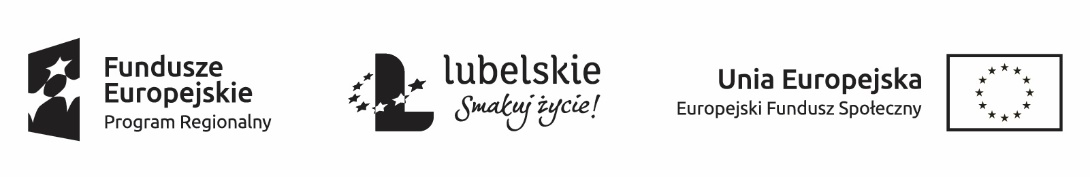 ZAPYTANIE OFERTOWE nr 9/ST/2018 z dnia 20 listopada 2018 r. dotyczące dostawy nowych środków trwałych: sprzętu rehabilitacyjnego w ramach projektu „Dzienny Ośrodek Rehabilitacyjno-Pielęgnacyjny dla Osób Starszych”.Informacja o wybranym wykonawcy :Firma Handlowo-Usługowo-Produkcyjna Meblostyl Andrzej Grzyb, Waldemar Grzyb, ul. Kolejowa 16, 22-500 Hrubieszów -; data wpłynięcia oferty: 28.11.2018 r. cena: 69 299,99 zł